RESUMEFARHA Position applied for:Human ResourcePERSONAL DATAPERSONAL DATAPERSONAL DATAFirst and last nameFarha Farha NationalityIndianIndianGenderFemaleFemaleDate of birth20-June-199120-June-199120-June-199120-June-1991Contact number/ email+971504753686+971504753686Farha.339937@2freemail.com Do you have an international passport? /Visa ValidityYesYesOn Visit Visa On Visit Visa International work      experience?No No No No LANGUAGEWRITTENSPOKENUNDERSTANDINGEnglishUpper intermediateAdvancedAdvancedMarathiUpper intermediateUpper intermediateUpper intermediateHindiUpper intermediateAdvancedAdvancedKannada-IntermediateIntermediateKonkani-Upper intermediateAdvancedOBJECTIVEA challenging role in a fast paced, open cultured organization, which offers tremendous growth potential to my career and would like to excel in the field of HR with excellent interpersonal, presentation and communication skills. I would like to utilize my ability of managing people as a key for doing well in HR stream.WORK EXPERIENCEWORK EXPERIENCEPositionHR ExecutiveCompany’s namePertinence Consultancy Services LLPDuration2015-June 25th – 2017-Jan- 18th ResponsibilitiesRoles and Responsibilities Carried:Talent Acquisition:-Understanding the manpower requirement.Arranging drives and Walk Ins for Mass Recruitment.Identifying the candidates as per the requirement.Screening Resumes.Co-ordination between line managers & candidates.Scheduling interviews of candidates.Conducting HR round.Salary Negotiation and preparing the salary breakup for the selected candidates as per the salary medians across the levels.Maintaining all interview assessment forms pertaining to recruitment.Preparation of appointment letters, HR letter.   Releasing IJP and managing the post interview process. Operations :- Joining formalities (Documentation, Back Ground Verification, Induction)Day to Day activities inclusive (Team management, allocation of work, Day Report Generation, Client Quires and Requirements)Handling Employee Database (Both in Soft Form and Files Management) Exit-Interviews (Both In-house and External Exposure)Employee Relation :- Handling all the queries of the employees. Be it related to Salary, Leaves and Attendance etcAlso in-charged to explain the various policies, strategies and benefits to New- joiners.To motivate the employees on day-to-day basis.Team Events and Motivational EventsExposure for Client (Corporate) Employee engagement Projects.Training:-Training Employees to work on Job portals. (Recruitment and Social Sites)Training on Various marketing and Social interaction skills (Both In-house and External Exposure)Making sure that they understand End to End Recruitment through various Task and Observations.Practical training for hiring and Telephone ethics.Basic Soft Skills and Personality Development skills. (Both In-house and External Exposure)Motivational Theories and Work Life balance Management Trainings (With British Connections) SUMMER PROFESSION SUMMER PROFESSION SUMMER PROFESSION Title : “HR Intern In Sumukha Engineering Bangalore”Profile :To study the impact of organization culture on employees.Title : “HR Intern In Sumukha Engineering Bangalore”Profile :To study the impact of organization culture on employees.Title : “HR Intern In Sumukha Engineering Bangalore”Profile :To study the impact of organization culture on employees.EDUCATIONAL/CERTIFICATION INFOEDUCATIONAL/CERTIFICATION INFOEDUCATIONAL/CERTIFICATION INFOEDUCATIONAL/CERTIFICATION INFOBritish ConnectionsSpecializationYear of Completion LocationBritish ConnectionsTrain the Trainer2016PuneRNSIT (VTU)Human Resource (MBA)2013-15Bangalore City College (BU)Finance (B.Com)2010-2013BangaloreNIITTally/MS Office2010BangaloreDECLARATIONI declare that all information given by me in this application for employment and any sheets attached hereto are true to the best of my knowledge and I have not willfully suppressed any material fact. I accept that if any of the information given by me in this application is in any way false or incorrect, my application may be rejected, any offer of employment may be withdrawn or my employment with the Company may be terminated summarily or I may be dismissed from the Company.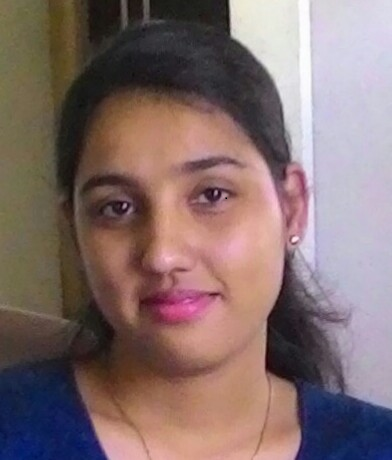 